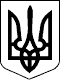 БЕРЕГІВСЬКА РАЙОННА ДЕРЖАВНА АДМІНІСТРАЦІЯЗАКАРПАТСЬКОЇ ОБЛАСТІР О З П О Р Я Д Ж Е Н Н Я01.10.2019                                          Берегове                                             №     320Про оголошення Подяки голови районноїдержавної адміністраціїВідповідно до статей 6 і 39 Закону України „Про місцеві державні адміністрації”:Оголосити Подяку голови райдержадміністрації за активну роботу у мовному таборі БомбеЗНО, який проходив у березні 2019 року на базі Яношівської ЗОШ І-ІІІ ступенів за сприянням Міністерства освіти і науки, та з нагоди Дня працівника освіти:Голова державної адміністрації	Іштван ПЕТРУШКАБідзілІ Таміллі Олегівнівчителю української мови та літератури Мужіївської загальноосвітньої школи І-ІІІ ступенів Берегівської районної ради Закарпатської областіПалош Наталії Іванівнівчителю української мови та літератури Великоберезької загальноосвітньої школи І-ІІІ ступенів Берегівської районної ради Закарпатської області